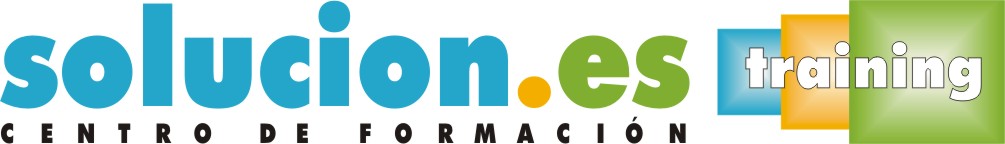  Curso On LineMicrosoft Access 2010 avanzado Objetivos:Conocer las propiedades avanzadas de los campos de las BDSaber crear y utilizar las consultas de informaciónSaber crear y guardar los formulariosConocer en profundidad cómo crear y establecer un diseño para un informeDominar el Uso de las Macros en Access 2010Temario:UNIDAD 1.- TABLAS AVANZADAS 
- Asistente para búsquedas. 
- Crear un Asistente para Búsquedas con una lista de valores 
- Propiedades: Pestaña Búsqueda 
- Asistente de Búsquedas con valores de tablas. 
UNIDAD 2.- CONSULTAS AVANZADAS 
-¿Qué son las consultas? 
- Crear una consulta 
- Consultas por selección 
- Operadores 
- Ejecutar, modificar y guardar una consulta 
- Consultas resumen 
- Consultas de acción 
- Consultas de actualización 
- Consultas de eliminación 
- Consultas de datos anexados 
UNIDAD 3.- FORMULARIOS AVANZADOS 
- Introducción 
- Crear formularios con el asistente 
- Agregar y guardar registros en un formulario 
- Formularios divididos 
- Vista diseño 
- Edición en vista diseño 
- Aplicar formatos condicionales 
- Quitar formatos condicionales 
- Formato con condición de cambio de foco 
- Orden de tabulación 
- Propiedades del formulario I 
- Propiedades del formulario II 
- Elementos del grupo de controles 
- Trabajar con controles I 
- Trabajar con controles II 
UNIDAD 4.- INFORMES AVANZADOS 
- Autoinforme 
- Crear un informe basado en varias tablas 
- Editar un informe en vista diseño I 
- Editar un informe en vista diseño II 
- Informes para etiquetas 
UNIDAD 5.- MACROS 
-¿Qué es una Macro? 
- Pestaña diseño de macros 
- Acciones más utilizadas en las macros 
- Crear una macro 
- Macros condicionales 
- Aspectos avanzados en Macros condicionales 
- Creación de una Macro en un grupo de Macros 
UNIDAD 6.- IMPORTAR Y EXPORTAR DATOS 
- Importar datos de otra base de datos Access 
- Importar datos desde Excel I 
- Importar datos desde Excel II 
- Exportar datos a otra base de datos Access 
- Exportar datos a Excel 
- Exportar datos a Word